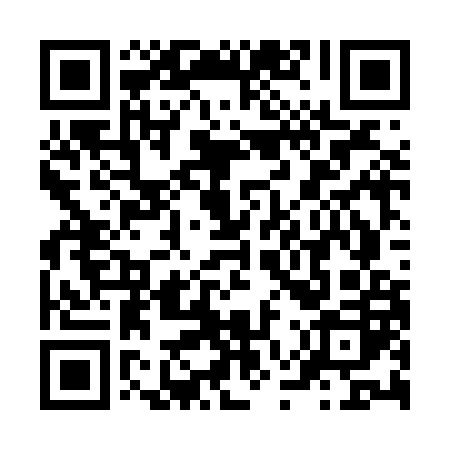 Ramadan times for Oberiglbach, GermanyMon 11 Mar 2024 - Wed 10 Apr 2024High Latitude Method: Angle Based RulePrayer Calculation Method: Muslim World LeagueAsar Calculation Method: ShafiPrayer times provided by https://www.salahtimes.comDateDayFajrSuhurSunriseDhuhrAsrIftarMaghribIsha11Mon4:444:446:2812:173:276:076:077:4612Tue4:414:416:2612:173:286:096:097:4713Wed4:394:396:2412:173:296:106:107:4914Thu4:374:376:2212:163:306:126:127:5115Fri4:354:356:2012:163:316:136:137:5216Sat4:324:326:1812:163:326:156:157:5417Sun4:304:306:1612:163:336:166:167:5618Mon4:284:286:1412:153:346:186:187:5719Tue4:264:266:1212:153:356:196:197:5920Wed4:234:236:1012:153:356:216:218:0121Thu4:214:216:0712:143:366:226:228:0222Fri4:194:196:0512:143:376:246:248:0423Sat4:164:166:0312:143:386:256:258:0624Sun4:144:146:0112:133:396:276:278:0825Mon4:114:115:5912:133:406:286:288:0926Tue4:094:095:5712:133:416:306:308:1127Wed4:074:075:5512:133:416:316:318:1328Thu4:044:045:5312:123:426:336:338:1529Fri4:024:025:5112:123:436:346:348:1630Sat3:593:595:4912:123:446:366:368:1831Sun4:574:576:471:114:447:377:379:201Mon4:544:546:451:114:457:387:389:222Tue4:524:526:421:114:467:407:409:243Wed4:494:496:401:104:477:417:419:264Thu4:474:476:381:104:477:437:439:285Fri4:444:446:361:104:487:447:449:306Sat4:424:426:341:104:497:467:469:327Sun4:394:396:321:094:507:477:479:338Mon4:374:376:301:094:507:497:499:359Tue4:344:346:281:094:517:507:509:3710Wed4:314:316:261:094:527:527:529:39